Standardrutiner: Kalvar8b Åtgärder vid avvikelser – lös avföring, påverkat allmäntillstånd/nedsatt aptitMål: Upprättad av: Foto: Catarina Svensson1.1Kontrollera kalvens uttorkningsgrad med ”ögon- och hudtest”. 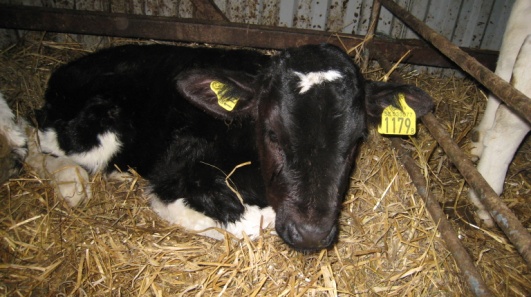 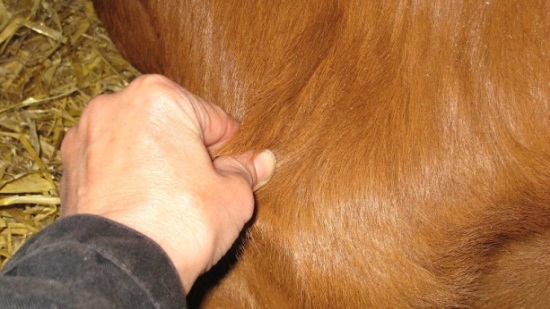 1.2Ta febern och undersök om kalven också har andra symptom som kan förklara eventuell feber t ex symptom från luftvägar, svullna leder eller navel. Se även åtgärder vid övriga symptombilder.       Om >40,0 °C och/eller symptom från luftvägarna kontakta besättningsveterinär. Om <40,0 °C avvakta resultat av elektrolytbehandling.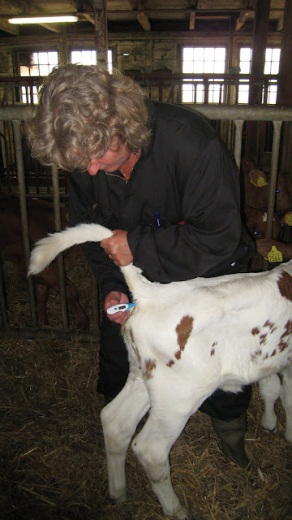 1.3Dela upp mjölkgivan på flera mål och försök få i kalven hela sin dagsranson under dygnet.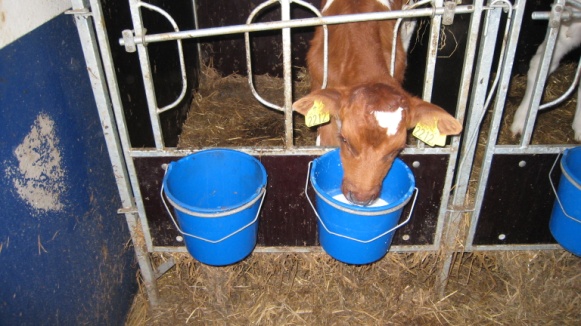 1.4Ge elektrolytlösning. Sonda i lösningen om kalven inte själv dricker. Sondning bör bara utföras av personer som tränat ingrepp med veterinär.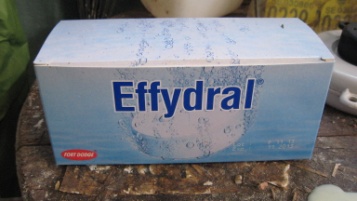 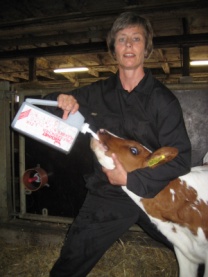 1.5När kalven äter själv behandla den vidare enligt 8a (åtgärder vid avföring lösare än normalt och normal aptit).1.6Om kalven utfodras individuellt ta bort kraftfoder tills kalven har normal avföring 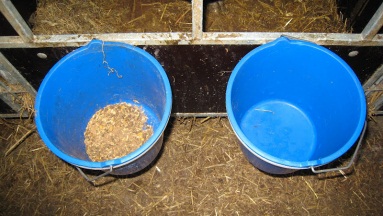 1.7Om allmäntillståndet inte förbättras inom 1-2 dagar, diarrén kvarstår under längre tid eller blir blodblandad. Kontakta besättningsveterinär.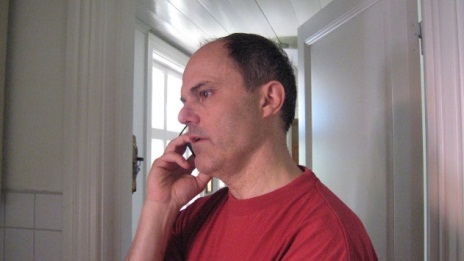 